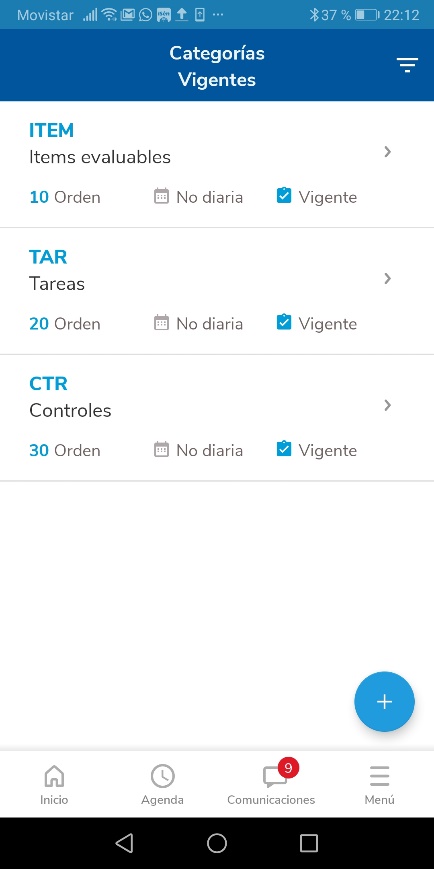 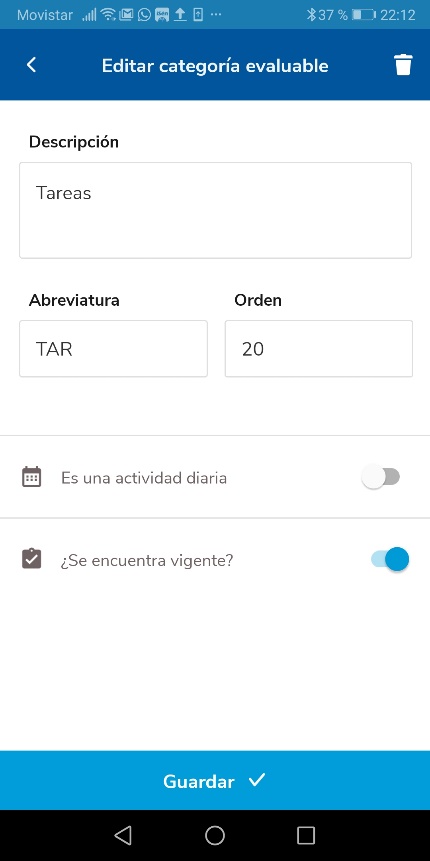 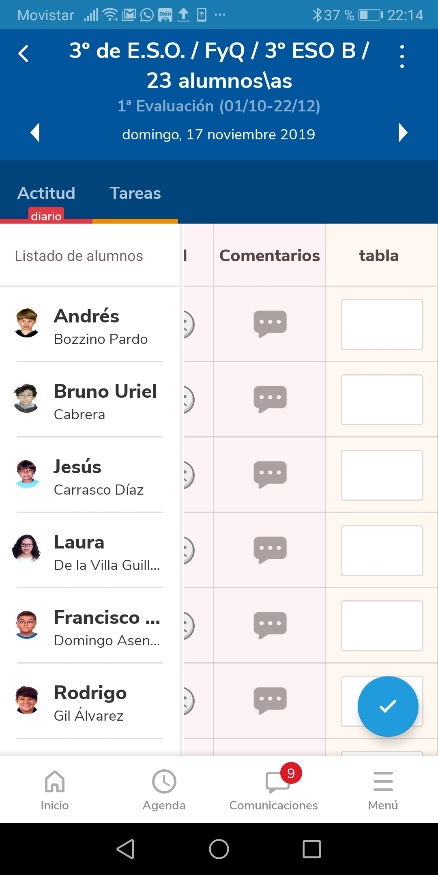 Me parece una herramienta muy versátil en la que se puede realizar la evaluación por competencias de forma muy ágil. 